附件3羽毛球竞赛规则羽毛球比赛规则中的一些定义： 运 动 员：参加羽毛球比赛的人。 一场比赛：是羽毛球比赛决定胜负的基本单位。 单  打：双方各一名运动员进行的比赛。 双  打：双方各两名运动员进行的比赛。 发 球 方：有发球权的一方。 接发球方：发球方的对方。 回  合：自球被发出至死球前的一次或多次连续对击。 击  球：运动员的球拍向前挥动一次。 1 场地和场地设备 1．1 场地应是一个长方形，用宽40毫米的线画出（图A）。 1．2 线的颜色应是白色、黄色或其他容易辨别的颜色。 1．3 所有的线都是它所界定区域的组成部分。 1．4 从场地地面起，网柱高1．55米。当球网被拉紧时（规则1．10），网柱应与地面保持垂直。网柱及其支撑物不得伸入场地内。 1．5 不论是单打还是双打比赛，网柱都应放置在双打边线上（图A）。 1．6 球网应由深色优质的细绳编织成。网孔为均匀分布的方形，边长15～20毫米。 1．7 球网上下宽760毫米，全长至少6．10米。 1．8 球网的上沿是用宽75毫米的白带对折成的夹层，用绳索或钢丝从中穿过。夹层的上沿。必须紧贴绳索或钢丝。 1．9 绳索或钢丝应牢固地拉紧，并与网柱顶取平。 1．10 从场地地面起至球网中央顶部应高1．524米，双打边线处网高1．55米。 1．11 球网两端与网柱之间不应有空隙。必要时，应把球网两端与网柱系紧。注：（1）双打场地对角线长14.723米。
    （2）以上所示的场地图适用于单、双打两种比赛。
    （3）“**”为检验球速区标记（图B）。 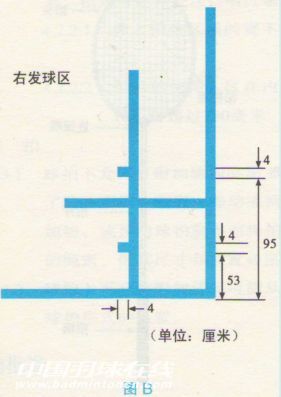 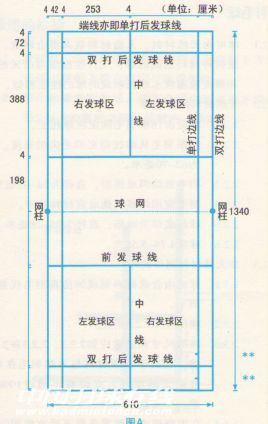 2 羽毛球 2.1 球可由天然材料、人造材料或其混合制成。无论是何种材料制成的球，飞行性能应与由天然羽毛和薄皮包裹软木球托制成的球的性能相似。 2.2 天然材料制作的球 2.2.1 球应由16根羽毛固定在球托上。 2.2.2 每根羽毛从球托面至羽毛尖的长度，统一为62～70毫米。 2.2.3 羽毛顶端围成圆形， 直径为58～68毫米。 2.2.4 羽毛应用线或其他适宜材料扎牢 2.2.5 球托底部为球形，直径为25～28毫米。 2.2.6 球重4．74～5．50克 2.3 非天然材料制作的球 2.3.1 球裙由合成材料制成的仿真羽毛代替天然羽毛。 2.3.2 球托应如2．2．5所述。 2.3.3 球的尺寸和重量应如2.2.2、 2.2.3和2.2.6所述。但由于合成材料与天然羽毛在比重、性能上的差异，允许有不超过10％的误差。 2.3.4 在因海拔或气候等条件不适宜使用标准球的地方，只要球的一般式样、速度和飞行性能不变，经有关会员协会批准，可以变通以上规定。 3 球速的检验 3.1  验球时，运动员应在端线外用低手向前上方全力击球。球的飞行方向应与边线平行。 3.2  符合标准速度的球，应落在场内距离对方端线外沿530～990毫米之间的区域内（图B）。 4 羽毛球拍 4.1  球拍长不超过680毫米，宽不超过230毫米，由4.1.1至4.1.5所述的各主要部分构成（图C）。 4.1.1  拍柄是击球者通常握拍的部分。 4.1.2  拍弦面是击球者通常用于击球的部分。 4.1.3  拍头界定了拍弦面的范围。 4.1.4 拍杆通过4.1.5所述的部件，连接拍柄与拍头。 4.1.5 连接喉（如有）连接拍杆与拍头。 4.2 拍弦面 4.2.1拍弦面应是平的，用拍弦穿过拍头十字交叉或其他形式编织而成。编织的式样应保持一致。尤其是拍弦面中央的编织密度，不得小于其他部分。 4.2.2 拍弦面长不超过280毫米，宽不超过220毫米。拍弦可延伸进连接喉区域。 4.2.2.1 伸入拍弦区域的宽不得超过35毫米。 4.2.2.2 包括拍弦伸人区在内的拍弦面总长不得超过330毫米。 4.3  球 拍 4.3.1 球拍不允许有附加物和突出部，除非是为了防止磨损、断裂、振动或调整重心的附加物，或预防球拍脱手而将拍柄系在手上的绳索，但其尺寸和位置必须合理。 4.3.2  球拍上不允许附加任何可能从本质上改变球拍形式的装置。 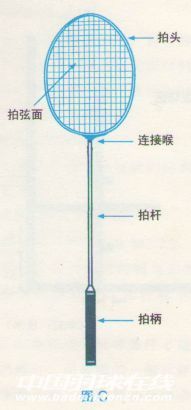 5  挑边 5.1  比赛开始前应挑边。赢方将在5.1.1或5.1.2中做出选择。 5.1.1 先发球或先接发球。 5.1.2  在一个场区或另一个场区开始比赛。 5.2  输的一方，在余下的一项中选择。 6  计分方法 6.1 除非另有规定，一场比赛应以三局两胜定胜负。 6.2 除规则6.4和6.5的情况外， 先得21分的一方胜一局。 6.3 对方“违例”或球触及对方场区内的地面成死球，则该方胜这一回合并得一分。 6.4 20平后．领先得2分的一方胜该局。 6.5 29平后，先到30分的一方胜该局。 6.6一局的胜方在下一局首先发球。 7  交换场区 7.1以下情况，运动员应交换场区： 7.1.1第一局结束。 7.1.2第二局结束（如果有第三局）。 7.1.3在第三局比赛中，一方先得11分时。 7.2 如果运动员未按规则7.1的规定交换场区，一经发现．在死球时立即交换。已得比分有效。 8  发 球 8．1合法发球 8.1.1一旦发球员和接发球员作好准各，任何一方都不得延误发球。发球时发球员球拍的拍头做完后摆（规则8．2），任何迟滞都是延误发球。 8.1.2发球员和接发球员，应站在斜对角的发球区内（图A），脚不得触及发球区和接发球区的界线。 8.1.3从发球开始（规则8.2），至发球结束（规则8.3）前，发球员和接发球员的两脚，都必须有一部分与场地的地面接触，不得移动。 8.1.4发球员的球拍，应首先击中球托。 8.1.5发球员的球拍击中球的瞬间，整个球应低于发球员的腰部。腰指的是发球员最低肋骨下缘的水平切线。 8.1.6发球员的球拍击中球的瞬间，球拍杆应指向下方。 8.1.7发球开始（规则8.2）后，发球员必须连续向前挥拍，直至将球发出（规则8.3）。 8.1.8发出的球向上飞行过网，如果未被拦截，球应落在规定的接发球区内（即落在线上或界内）。 8.1.9发球员发球时，应击中球。 8.2  一旦运动员站好位置准备发球，发球员的球拍头第一次向前挥动，即为发球开始。 8.3一旦发球开始（规则8.2），发球员的球拍击中球或未能击中球，均为发球结束。 8.4 发球员应在接发球员准备好后才能发球，如果接发球员已试图接发球，即被视为已作好准备。 8.5双打比赛发球时，发球员和接发球员的同伴应在各自的场区内。其站位不限，但不得阻挡对方发球员或接发球员的视线。 9  单  打 9.1 发球区和接发球区 9.1.1 一局中，发球员的分数为0或双数时，双方运动员均应在各自的右发球区发球或接发球。 9.1.2 一局中，发球员的分数为单数时，双方运动员均应在各自的左发球区发球或接发球。 9.2 击球顺序和位置 一回合中，球应由发球员和接球员交替从各自所在场所一边的任何位置击出，直至成死球为止（规则14）。 9.3得分和发球 9.3.1发球员胜一回合（规则6.3）则得一分。随后，发球员再从另一发球区发球。 9.3.2接发球员胜一回合（规则6.3）则得一分。随后，接发球员成为新发球员。 10  双打 10.1发球区和接发球区 10.1.1一局中，发球方的分数为0或双数时，发球方均应从右发球区发球。 10.1.2一局中，发球方的分数为单数时，发球方均应从左发球区发球。 10.1.3接发球方上一回合最后一次发球的运动员应在原发球区接发球。他的同伴接发球的站位与其相反。 10.1.4接发球员应是站在发球员斜对角发球区的运动员。 10.1.5发球方每得一分后，原发球员则变换发球区再发球。 10.1.6除规则11的情况外，发球都应从与发球方得分相对应的发球区发出。 10.2击球顺序和位置 每一回合发球被回击后，由发球方的任何一人和接球方的任何一人，交替在各自场区的任何位置击球，如此往返直至死球（规则14）。 10.3得分和发球 10.3.1发球方胜—回合（规则6.3）则得分随后发球员继续发球。 10.3.2接发球方胜一回合（规则6.3）则得一分。随后接发球方成为新发球方。 10.4发球顺序 每局比赛的发球权必须如下传递： 10.4.1首先是发球员，从右发球区发球。 10.4.2其次是首先接发球员的同伴，从左发球区发球 10.4.3然后是首先发球员的同伴。 10.4.4接着是首先接发球员。 10.4.5再接着是首先发球员，如此传递。 10.5运动员在比赛中不得有发球、接发球顺序错误或在一局比赛中连续两次接发球（规则11的情况除外）。 10.6一局胜方的任一运动员可在下一局先发球；一局负方的任一运动员可在下一局先接发球。 11  发球区错误： 11.1以下情况为发球区错误： 11.1.1发球或接发球顺序错误； 11.1.2在错误的发球区发球或接发球。 11．2如果发现发球区错误，应予以纠正，已得比分有效。 12  违例 以下情况均属违例： 12.1不合法发球（规则8.1） 12.2发球时： 12.2.1球挂在网上或停在网顶。 12.2.2球过网后挂在网上。 12.2.3接发球员的同伴接到球或被球触及。 12.3比赛进行中，球： 12.3.1落在场地界线外（即未落在界线上或界线内）； 12.3.2从网孔或网下穿过； 12.3.3未从网上方越过； 12.3.4触及天花板或四周墙壁； 12.3.5触及运动员的身体或衣服； 12.3.6触及场地外其他物体或人； （关于比赛场馆的建筑结构问题，必要时．地方羽毛球竞赛承办机构可以制定羽毛球触及建筑物的临时规定，但其归属的世界羽联会员协会有否决权。） 12.3.7被击时停滞在球拍上，紧接着被拖带抛出； 12.3.8被同一运动员两次挥拍连续两次击中（但一次击球动作中，球被拍框和拍弦面击中，不属违例。）； 12.3.9被同方两名运动员连续击中。 12.3.10触及运动员球拍，而未飞向对方场区。 13.4比赛进行中，运动员： 12.4.1球拍、身体或衣服，触及球网或球网的支撑物； 12.4.2球拍或身体，从网上侵入对方场区（击球时，球拍与球的最初接触点在击球者网这一方，而后球拍随球过网的情况除外。）； 12.4.3球拍或身体，从网下侵入对方场区，导致妨碍对方或分散对方的注意力； 12.4.4妨碍对方，即阻挡对方紧靠球网的合法击球； 12.4.5故意分散对方注意力的任何举动，如喊叫、故作姿态等。 12.5运动员严重违犯或屡犯规则14的规定。 13  重发球 13.1由裁判员或运动员（未设裁判员时）宣报“重发球”，用以中断比赛。 13.2以下情况为“重发球”： 13.2.1发球员在接发球员未做好准备时发球（规则8.5）； 13.2.2在发球过程中，发球员和接发球员都被判违例； 13.2.3发球被回击后； 13.2.3.1球停在网顶； 13.2.3.2球过网后挂在网上； 13.2.4比赛进行中，球托与球的其他部分完全分离； 13.2.5裁判员认为比赛被干扰或教练干扰了对方运动员的比赛； 13.2.6司线员未能看清，裁判员也不能做出裁决时； 13.2.7遇到不可预见的意外情况； 13.3“重发球”时．该次发球无效，原发球员重新发球 14  死球 以下情况为死球 14.1球撞网或网柱后，开始向击球者网这方的地面落下； 14.2球触及地面； 14.3宣报了“违例”或“重发球”。 